Sevenday Priset är för godkända låne ansökningar. En ansökning kan godkännas, avslås, eller bli en referral. Alla leads är för godkända lån! Leads kommer läggas på i början på varje vecka då vissa referrals blir godkända lån.

Hos SevenDay kan du låna med ränta från 4,25%. Oavsett om du behöver 10.000 kr eller 300.000 kr. Alltid med SevenDay Prisgaranti™. Läs mera om vår prisgaranti!

SevenDay är specialister på privatlån utan säkerhet. Det betyder att du inte behöver belåna din bostad för att låna av oss. Dessutom har vi ovanligt bra villkor på våra lån. Inte minst om du jämför med din vanliga bank. Behov av pengar kan dyka upp när som helst, sju dagar i veckan. Du kanske ska byta bil, renovera hemma eller ut och resa. Oavsett vad du behöver pengar till, ser vi till att lånet inte kostar dig mer än nödvändigt. Du kan samla alla dina lån hos oss och vi erbjuder prisgaranti för privatlån. Det betyder att du kan känna dig trygg hos oss med SevenDay Prisgaranti. Om du erbjuds och beviljas ett bättre totalpris hos någon annan långivare, lovar vi att du kan få ett lägre pris hos oss.

Villkor: • att du är mellan 20 och 69 år och att lånet är slutbetalt vid 70 års ålder • varit mantalsskriven i Sverige i 3 år • ej har skuldsaldo hos Kronofogdemyndigheten • inga betalningsanmärkningarSevenday Lån CPL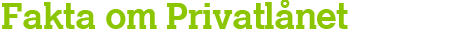 SevenDay erbjuder privatlån - lån utan säkerhet. Vi tillämpar s.k. individuell prissättning. Det innebär att vi erbjuder våra kunder förmånliga villkor baserat på deras ekonomiska förutsättningar. Läs mer under kreditbedömning. Du kan ansöka om lån från 10 000 och upp till 300 000 kronor.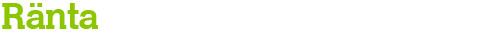 Vi erbjuder f.n. räntor från 4,25% till 22,95% med rörlig ränta, vilket innebär att räntan båda kan gå upp och ner under lånets löptid.Individuell ränta
Vi tillämpar s.k. individuell prissättning. Det innebär att vi erbjuder våra kunder förmånliga villkor baserat på deras ekonomiska förutsättningar. Mer information om hur detta går till finner du under fliken kreditbedömning.Prisgaranti
SevenDay Prisgaranti™ innebär att om en annan långivare erbjuder dig ett lån med lägre effektivränta så sänker vi din ränta så att den blir lägre på ditt beviljade lån hos oss. Läs mer under fliken Prisgaranti.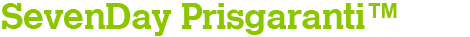 Vi ger dig prisgaranti på privatlån. Om du skulle erbjudas och beviljas ett bättre totalpris av någon annan långivare i Sverige, lovar vi att du får ett lägre pris hos oss.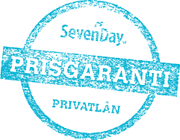 
Tryggt med SevenDay Prisgaranti™!
SevenDay Prisgaranti™ innebär att om en annan långivare erbjuder dig ett lån med lägre effektivränta så sänker vi din ränta så att den blir lägre på ditt beviljade lån hos oss.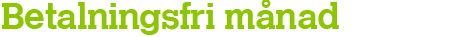 Betalningsfri månad är en tjänst som du kan utnyttja för att minska dina kostnader de månader du behöver pengar till annat. För att använda dig av betalningsfri månad behöver du bara kontakta Kundcenter, så hjälper vi dig. Enkelt
Du kan när som helst bestämma när i tiden du vill utnyttja betalningsfri månad. Det finns också möjlighet att lägga upp fasta månader som betalningsfria, om du i förväg vet att du alltid vill utnyttja tjänsten under samma återkommande månader. Många utnyttjar betalningsfri månad i januari och i augusti.Du kan utnyttja upp till tre betalningsfria månader per tolvmånadersperiod, men inte två månader efter varandra. Du måste också ha skött dina betalningar i sex månader innan du kan utnyttja din första betalningsfria månad. När du utnyttjar en betalningsfri månad läggs ränta och avgifter till skulden och återbetalningstiden för lånet förlängs, dock maximalt upp till 12 år och enligt gällande villkor.Enkelt att ansöka om betalningsfri månad
Det finns flera enkla sätt att ansöka om betalningsfri månad. Antingen så loggar du in på Mina sidor eller så ringer du till oss på telefon 0770 - 17 77 77. Vi finns på plats alla vardagar mellan kl. 08.00 - 18.00. Du kan även kontakta oss via e-post, skicka ditt mejl till: kundcenter@sevenday.se.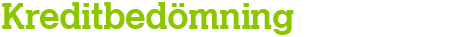 När du ansöker om ett lån gör vi en kreditbedömning vilket innebär att vi analyserar både betalningsförmågan och kreditrisken. I vår bedömning använder vi oss av den informationen som du angivit i din ansökan samt av den informationen som vi får genom en kreditupplysning.Så här gör vi när du ansöker om ett Privatlån
När du sänder in din ansökan tar vi en kreditupplysning för att avgöra om vi kan bevilja dig ett Privatlån enligt de önskemål du angivit i ansökan. Vi samarbetar med UC AB som är det företag som utfärdar våra kreditupplysningar. Du får alltid en skriftlig kopia med den information vi tagit del av. I en kreditupplysning får vi dagsaktuell och relevant ekonomisk information om den eller de som ansöker (civilstånd, inkomster, skulder, inbetalda och erhållna räntor, ev. fastighetsägande, mm).Credit Scoring
Efter det att vi fått in nödvändiga uppgifter väger vi samman dessa till ett kreditvärde (en s.k. score). Detta värde speglar den ansökandes kreditvärdighet och ligger till grund för vårt kreditbeslut och vår räntesättning. Gå gärna in på www.minuc.se/ så ser du exempel på vilka uppgifter som ingår i en kreditupplysning. Här hittar du även mer information om kreditbedömning i allmänhet.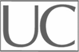 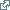 Vårt ansvar som kreditgivare
SevenDay har ett ansvar som kreditgivare och vi uppmanar alltid våra kunder att låna med eftertanke. Under fliken Bättre ekonomi ger vi bl. a. tips om var du kan få hjälp med att budgetera hushållets kostnader. Har du frågor om kreditgivningen är du alltid välkommen att ringa oss på 0770 - 177770.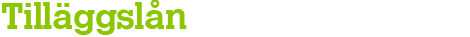 Vill du utöka ditt befintliga lån? Du kanske ska köpa en bil, en båt, ut och resa eller renovera? Oavsett vad du behöver pengarna till, så är det oftast enklast och mest prisvärt att utöka det lån du redan har. Du kan ansöka om att utöka ditt lån upp till 300 000 kronor.Enkelt att ansöka
Ett enkelt sätt att göra en tilläggslåneansökan är att du loggar in på Mina sidor. Men du kan alltid ringa till oss alla vardagar mellan 08.00 - 18.00 på 0770 - 17 77 77, eller så kan du ansöka direkt på vår hemsida ansök om lån eller skriva ut en tilläggslåneansökan och posta till oss.Grundkrav
Våra enda grundkrav för att du ska kunna ansöka om ett tilläggslån är att du har haft ditt befintliga lån i minst sex månader hos oss och att dina betalningar under den här perioden har gjorts i tid.Välkommen med din ansökan!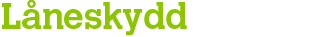 SevenDay Låneskydd är en trygghet för dig och din ekonomi. SevenDay Låneskydd är en trygghet för dig om du råkar ut för något oförutsett, t ex om du skulle bli sjukskriven eller arbetslös. Det är bra att ha en försäkring som kan ta hand om en del av månadsutgifterna eftersom inkomsten ofta sjunker när man är arbetslös eller sjukskriven. Dessutom kan försäkringen lösa hela lånets skuld hos SevenDay vid dödsfall.Här kan du läsa vad försäkringen ersätter Försäkringen ger dig skydd vidOfrivillig arbetslöshetSjukskrivningSjukhusvistelseDödsfallOfrivillig arbetslöshetFör dig som är tillsvidareanställd med minst 16 timmars arbetsvecka (ej egenföretagare), är fullt frisk och arbetsför, mantalsskriven och bosatt i Sverige. Ersättning betalas ut vid hel ofrivillig arbetslöshet redan efter 30 dagar.Vad ersätts?Vid hel ofrivillig arbetslöshet går försäkringen in redan efter 30 dagar och betalar ersättning. Ersättningen betalas ut från och med den 31:a dagen och betalar dina lånekostnader (ränta, amortering och aviavgift) upp till 15 000 kr/mån under maximalt ett år. Ersättningen utbetalas i det antal dagar som du är ofrivilligt arbetslös dock maximalt under 12 månader och gäller fram till dess du fyller 65 år.Vad ersätts inte?Försäkringen gäller till exempel inte vid ofrivillig arbetslöshet som beror på: deltidsarbetslöshet (mindre än 16 tim/vecka), arbetslöshet efter tillfällig anställning, eller säsongsarbetslöshetarbetslöshet eller varsel om uppsägning inträffar under de 90 första dagarna som försäkringen varit i kraft.Du kan läsa om undantagen i försäkringsvillkoren. Sjukskrivning (tillfälligt helt arbetsoförmögen)Gäller för dig som är tillsvidareanställd, är fullt frisk och arbetsför, mantalsskriven och bosatt i Sverige. Ersättning betalas ut redan efter 30 dagar om du skulle bli helt arbetsoförmögen på grund av plötslig oförutsedd olycksfallsskada eller sjukdom.Vad ersätts?Vid hel arbetsoförmåga på grund av plötslig oförutsedd olycksfallsskada eller sjukdom går försäkringen in redan efter 30 dagar och betalar ersättning. Ersättningen betalas ut från och med den 31:a dagen och betalar dina lånekostnader (ränta, amortering och aviavgift) upp till 15 000 kr/mån under maximalt ett år. Ersättningen utbetalas i det antal dagar som du hel arbetsoförmögen på grund av plötslig oförutsedd olycksfallsskada eller sjukdom, dock maximalt under 12 månader och gäller fram till dess du fyller 65 år.Vad ersätts inte?Försäkringen gäller till exempel inte vid ofrivillig arbetsoförmåga på grund av plötslig oförutsedd olycksfallsskada eller sjukdom som beror på: utbrändhet, stress eller depressionpsykisk sjukdom eller psykiska besvärofrivillig arbetsoförmåga som inträffar under de 90 första dagarna som försäkringen varit i kraft.Du kan läsa om undantagen i försäkringsvillkoren. Sjukhusvistelse – extra skydd för dig som är egenföretagare och/eller deltidsanställdFör dig som är egenföretagare och/eller deltidsanställd (arbetar mindre än 16 tim per vecka) betalas ersättning ut om du skulle hamna på sjukhus i mer än 7 dagar. Eftersom egenföretagare och deltidsanställa inte omfattas av ofrivillig arbetslöshet är detta ett bra kompletterande skydd för dig och din ekonomi.Vad ersätts?Vid sjukhusvistelse går försäkringen in redan efter 7 dagar och betalar ersättning om du hamnar på sjukhus. Ersättning betalas ut från och med den 8:e dagen och betalar dina lånekostnader (ränta och amortering) upp till 15 000 kr/mån under maximalt ett år. Ersättningen utbetalas i det antal dagar som du vistas på sjukhus, dock maximalt under 12 månader och gäller fram till dess du fyller 65 år.Vad ersätts inte?Försäkringen gäller till exempel inte vid sjukhusvistelse som beror på: utbrändhet, stress eller depressionpsykisk sjukdom eller psykiska besvär.Du kan läsa om undantagen i försäkringsvillkoren. DödsfallDu försäkrar dig om att ditt lån blir inlöst om du avlider och belastar därmed inte dina efterlevande. Dödsfall momentet gäller för dig som är fullt frisk och mantalsskriven och bosatt i Sverige och gäller tills du fyller 70 år.Vad ersätts?Vid dödsfall betalas din utestående skuld vid tidpunkten för dödsfallet med en ersättning upp till 300 000 kronor.Vad ersätts inte?Försäkringen gäller till exempel inte dödsfall som på grund av olycksfallsskada eller sjukdom uppstått genom att den försäkrade: varit påverkad av alkohol eller andra berusningsmedel, sömnmedel eller narkotikadrabbats av eller sökt vård för sjukdom eller olycksfallsskada inom tolv månader före försäkringens beviljandeavsiktligt har tillfogat eller ådragit sig skadan eller sjukdomen.Du kan läsa om undantagen i försäkringsvillkoren. Vem kan teckna försäkringen? Du som är: låntagare hos SevenDayheltidsanställd, deltidsanställd (arbetar mindre än 16 timmar /vecka), egenföretagare – se vidare i villkoren för fullständig informationfolkbokförd och bosatt i Sverige när försäkringen beviljas18 år men inte 65 årregistrerad hos Försäkringskassansamt att du vid ansökan om försäkringen har avgivit hälsodeklaration och godkänt försäkringsvillkoren. Vad kostar försäkringen? SevenDay Låneskydd kostar 7,5% och SevenDay Livskydd 1,9% av det aviserade månadsbeloppet.Exempel SevenDay LåneskyddFör SevenDay Livskydd blir premien 9,50 kronor per månad med samma antagande som i tabellen ovan.Under vilken tid gäller försäkringen? Försäkringen gäller från och med det datumet som är angivet i försäkringsbrevet. Försäkringen gäller dygnet runt och fram till det första av följande datum:när du fyller 70 årnär lånet helt har återbetalatsgäller under högst 144 månader från begynnelsedagenBroschyr SevenDay Låneskydd
Förköpsinformation
Försäkringsvillkor
Ansökan SevenDay Låne- och Livskydd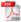 Intresserad av att ansöka om SevenDay Låneskydd?
Du kan antingen ringa oss på 0770-17 77 77 så hjälper vi dig direkt. Du kan även printa ut en: Ansökan SevenDay Låne- och Livskydd och posta till oss.

Välkommen med din ansökan! Sevenday Lån CPL

Lån från 10 000 kr - 300 000 kr med ränta från 4,25%. Välkommen till SevenDay Finans! 
Vi är specialister på privatlån utan säkerhet. Det betyder att du inte behöver belåna t ex din bostad för att låna av oss. Dessutom har vi ovanligt bra villkor på våra lån, inte minst om du jämför med din vanliga bank.
Behov av pengar kan dyka upp när som helst, sju dagar i veckan. Du kanske ska byta bil, renovera hemma eller ut och resa. Oavsett vad du behöver pengar till, ser vi till att lånet inte kostar dig mer än nödvändigt.
Vi ger dig prisgaranti på privatlån. Om du skulle erbjudas och beviljas ett bättre totalpris av någon annan långivare i Sverige, lovar vi att matcha deras erbjudande. Det betyder att du kan känna dig trygg hos oss med SevenDay Prisgaranti.

Låneansökan processNär kunden ansöker om ett lån kan 3 olika saker ske:1)      Varje lead / låneansökan  som kommer in får direkt ett värde (leadkomissionen) och2)      varje kväll 22.00 återrapporteras dagens leads / låneansökningar av kunden och de som inte godkänts tas bort ur systemet.När kunden ansöker om ett lån kan 3 olika saker ske:1)      Kundens låneansökan blir godkänd direkt och leadet samt kommissionen kvarstår.2)      Kundens låneansökan måste kontrolleras och blir sedan godkänd eller avslag. Leadet syns tills det eventuellt tas bort.3)      Kundens låneansökan blir ej godkänd och leadet samt kommissionen tas bort under samma kväll (kl. 22.00).Punkt 1 och 3 rapporteras direkt, utfall på punkt 2 kan bli dagen efter alt. upp till några dagar efter, dock max 30 dagar. Vanligast är återkoppling mellan 1-3 dagar.Fakta om SevenDay PrivatlånFakta om SevenDay PrivatlånGrundkravGrundkraven är:LånebeloppVi erbjuder lån från 10 000 kr upp till 300 000 kr.Återbetalningstidenvalfri mellan 1 och 12 årRäntaf n 4,25% - 22,95%, räntan är rörlig och bestäms individuellt
Räntan är individuell f n 4,25% - 22,95% (12 juni 2012) och bestäms efter kreditprövning. Effektivräntan enligt lag vid 125 000 kr och 12 år är 8,56 % beräknad på exempelränta 7,95 %.LånelöfteSkuldebrevet som vi skickar när lånet är beviljat är ett lånelöfte som är giltigt i 30 dagar. Om skuldebrevet returneras till oss inom 30 dagar kommer lånet att betalas ut förutsatt att alla uppgifter som har lämnats till oss i samband med ansökan är korrekta och att det inte framkommer några andra fakta som inte var kända för SevenDay när ansökan beviljades och som skulle haft betydelse för kreditbeslutet.SevenDay Prisgaranti™SevenDay Prisgaranti™ innebär att om en annan långivare erbjuder dig ett lån med lägre effektivränta så sänker vi din ränta så att den blir lägre på ditt beviljade lån hos oss. Läs mer om reglerna under fliken Prisgaranti.UtbetalningI normalfallet är pengarna tillgängliga på bankkontot samma dag som vi får det underskrivna skuldebrevet.PrislistaSkriv ut PrislistaRäntaf n 4,25% - 22,95%, räntan är rörlig och bestäms individuellt
Räntan är individuell f n 4,25% - 22,95% (12 juni 2012) och bestäms efter kreditprövning. Effektivräntan enligt lag vid 125 000 kr och 12 år är 8,56 % beräknad på exempelränta 7,95 %.Uppläggningsavgift
Nytt lån
Tilläggslån
495 kr
295 krAviavgift15 kr, 25 kr utan autogiroPåminnelseavgift50 krFörseningsavgift145 krDröjsmålsräntaOrdinarie ränta + 12%-enheterEffektivränta enligt lag8,56 % vid 125 000 krFöljande krav ska vara uppfyllda för att kunna utnyttja vår Prisgaranti: Garantin gäller om du har beviljats ett Privatlån hos SevenDay.Garantin gäller om en annan långivare på marknaden som är bank eller kreditmarknadsbolag har beviljat ett privatlån och detta dokumenterats skriftligen.Garantin gäller endast om den andre långivaren erbjudit samma typ av lån som SevenDay Finans erbjuder, dvs. ett lån utan säkerhet, i motsvarande ränteläge och i svenska kronor.Garantin gäller inte lån som är kopplade till viss anställning (garanterade av arbetsgivaren), lån till köp i butik (subventionerade) eller betalande medlemskap (s.k. medlemslån).Garantin gäller endast samma lånebelopp och löptid.Garantin gäller under 7 dagar från det att SevenDay beviljat lånet och du måste åberopa garantin till SevenDay inom denna tid.Garantin gäller totalpriset - dvs. ränta och avgifter omräknade till effektivränta i enlighet med Konsumentverkets riktlinjer. Maximal sänkning till SevenDays lägsta ränta enligt aktuell prislista.Så här enkelt använder du SevenDay Prisgaranti™: Kontakta oss inom sju dagar på telefon 0770 - 17 77 70 eller skicka e-post till: kundcenter@sevenday.se.Sänd inom samma tid in ett skriftligt besked om att du beviljats kredit med lägre effektivränta.Månadsbelopp
för ditt lånPremieKostnad per
månad500 kr7,5%37,50 kr